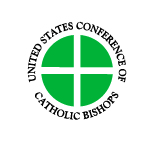 Date of VisitPrincipal Applicant’s NamePrincipal Applicant’s NamePrincipal Applicant’s NamePrincipal Applicant’s NameCase NumberCase SizeCase AddressCase AddressCase AddressCase AddressCase AddressNames of individuals present during home visitNames of individuals present during home visitNames of individuals present during home visitNames of individuals present during home visitNames of individuals present during home visitNames of individuals present during home visitLanguage interpretation provided byLanguage interpretation provided byLanguage interpretation provided by Interpreter: ___________________________________________ N/A - All adults present have a strong command of English N/A - Case Manager speaks native or common language of the case Interpreter: ___________________________________________ N/A - All adults present have a strong command of English N/A - Case Manager speaks native or common language of the case Interpreter: ___________________________________________ N/A - All adults present have a strong command of English N/A - Case Manager speaks native or common language of the caseProvide an assessment of case’s well-being (Include notes regarding safety, physical & mental health, hygiene, etc.)Provide an assessment of case’s well-being (Include notes regarding safety, physical & mental health, hygiene, etc.)Provide an assessment of case’s well-being (Include notes regarding safety, physical & mental health, hygiene, etc.)Follow-up: Follow-up: Follow-up: Provide an assessment of the appearance/condition of housing Provide an assessment of the appearance/condition of housing Provide an assessment of the appearance/condition of housing Follow-up:Follow-up:Follow-up:Do all adults present understand the effects of moving to another city?(Case Managers must provide this information even if the case has no plans to move)Do all adults present understand the effects of moving to another city?(Case Managers must provide this information even if the case has no plans to move) Yes    NoReview types of assistance that may not be provided if the case out-migrates: Housing     Furniture    Money    Food    Applying for benefits    School enrollmentReview types of assistance that may not be provided if the case out-migrates: Housing     Furniture    Money    Food    Applying for benefits    School enrollmentReview types of assistance that may not be provided if the case out-migrates: Housing     Furniture    Money    Food    Applying for benefits    School enrollmentCommentsFollow-upDo all adults present know their address, how to make a phone call, and how they can be contacted?Do all adults present know their address, how to make a phone call, and how they can be contacted? Yes    NoCommentsFollow-upDo all adults present understand the process regarding bringing family members to the United States?Do all adults present understand the process regarding bringing family members to the United States? Yes    NoCommentsFollow-upAre all adults present connected to or know how to access systems of support? Are all adults present connected to or know how to access systems of support?  Yes    NoIndicate which systems the case can navigate: Transportation  Healthcare  Interpretation  Contacting emergency services  Obtaining food Indicate which systems the case can navigate: Transportation  Healthcare  Interpretation  Contacting emergency services  Obtaining food Indicate which systems the case can navigate: Transportation  Healthcare  Interpretation  Contacting emergency services  Obtaining food CommentsFollow-upAs appropriate, are all adults in the case participating in English language (ESL) services?As appropriate, are all adults in the case participating in English language (ESL) services? Yes    No N/ACommentsFollow-upAs appropriate, are all adults in the case participating in employment services?As appropriate, are all adults in the case participating in employment services? Yes    No N/ACommentsFollow-upAs appropriate, are school age children enrolled in school?As appropriate, are school age children enrolled in school? Yes    No   N/ACommentsFollow-upAre there any core services that have not yet been completed?Are there any core services that have not yet been completed? Yes    NoIndicate these services:Indicate these services:Indicate these services:CommentsFollow-upAdditional comments:Additional comments:Additional comments:Home visit conducted by:Home visit conducted by:Home visit conducted by:Name:Title:Signature:Signature:Date: